Histoire des artsArts visuels, Arts plastiques, cinéma, photographieArts du son, Musique instrumentale et vocaleArts de l’espace, Architecture, arts des jardinsArts du langage Littérature (récit et poésie)Arts du quotidien, Design et objets d’artArts du spectacle vivant, Théâtre, danse, cirque et marionnettesSitographie histoire des artsLe cahier personnel d’histoire des arts Patrick Straub ; Académie de Strasbourg
Mettre en œuvre l’enseignement de l’histoire des arts à travers le cahier personnel d’histoire des arts.
http://patrick.straub.free.fr/pdf/I…
http://patrick.straub.pagesperso-or…Cahier personnel d’histoire des arts CRDP de Strasbourg
Guide pour l’élaboration du cahier personnel d’histoire des arts.
http://www.crdp-strasbourg.fr/cddp6…
Fiche pratique histoire des arts visuels pour l’enseignant Conseillers pédagogique en arts visuels ; Ressources, propositions méthodologiques et exemples
http://cpd67.site2.ac-strasbourg.fr…Des outils pour lire une œuvre, Académie de VersaillesMéthodologie et liste de vocabulaire
http://www.ien-versailles.ac-versai…Analyse plastique des œuvres, Conseillers pédagogique en arts visuels ; Strasbourg Analyse des composantes plastiques et moyens mis en œuvre.
http://cpd67.site2.ac-strasbourg.fr…Les arts du son en histoire des arts, Académie de Poitiers Ressources pour les enseignants.
http://ww2.ac-poitiers.fr/ia17-peda…Écouter un extrait d’œuvre musicale, Académie de Toulouse Grille-outil pour analyser un extrait musical.
http://pedagogie.ac-toulouse.fr/par…Accès historique, Histoire des arts à l’école, CRDP de StrasbourgMini-site permettant l’accès aux œuvres et à des compléments pédagogiques.
http://www.crdp-strasbourg.fr/mini_…Enseigner l’histoire des arts, Inspection académique de Seine Maritime
Site très complet détaillant chaque période historique et chaque type d’art.
http://www-annexe.ac-rouen.fr/premi…Petites Histoires de l’Art, Sylvie Léonard ; CRDP de Montpellier
Accompagnements pédagogiques pour les enfants de 8 à 13 ans qui racontent des anecdotes de l’histoire de l’art sous forme de contes et de légendes, illustrés par des reproductions d’œuvres d’art célèbres.
http://www.crdp-montpellier.fr/peti…Musagora Sceren
Dossiers pédagogiques sur les civilisations grecques et latines.
http://www.musagora.education.fr/Acy-Romance : le gaulois des Ardennes, ministère de la culture
Découvrir la vie quotidienne des gaulois (agriculture, pêche, alimentation, artisanat, échanges), leur environnement (faune, flore), leurs sanctuaires et nécropoles, à travers les recherches d’une équipe d’archéologues.
http://www.gaulois.ardennes.culture.frGrands sites Archéologiques, Ministère de la culture et de la communication
De la préhistoire au Moyen Âge, l’histoire et la vie des hommes d’autrefois sont présentées par les plus grands spécialistes.
http://www.culture.gouv.fr/culture/…Plan de Rome : restituer la Rome antique, Université de Caen
Visites thématiques, géographiques et historiques de la ville de Rome grâce à des plans et maquettes.
http://www.unicaen.fr/services/cire…Visite virtuelle de la grotte de Lascaux, Educnet
Dossiers, vidéos, musées pour se documenter sur l’art paléolithique.
http://www.educnet.education.fr/dos…L’histoire par l’image : 1789-1939, Direction générale des patrimoines / RMN
L’histoire par l’image explore l’histoire de France à travers les collections des musées et les documents d’archives.
http://www.histoire-image.org/site/…Accès thématiqueLes arts de l’espace : architecture, urbanisme, arts des jardins, Histoire des arts / arts de l’espace
Annuaire du ministère de la culture et de la communication, Site internet pour l’enseignement de l’histoire des arts.
http://histoiredesarts.culture.fr/n…Art de l’espace : architectures, Educasources
Sélection thématique de ressources en ligne sur les arts de l’espace : architecture, monuments, patrimoine, jardins et urbanisme afin d’accompagner la mise en place de l’histoire des arts à l’école. 
http://www.educasources.education.f…Curiosphère, France 5
Sélection de vidéo en architecture.
http://www.curiosphere.tv/index.cfm…Les arts du langage : roman, conte, poésie, BD, Histoire des arts / arts du langage
Annuaire du ministère de la culture et de la communication, Site internet pour l’enseignement de l’histoire des arts.
http://histoiredesarts.culture.fr/n…Poésie, Educasources
Sélection de ressources en ligne pour enseigner.
http://www.educasources.education.f…Thémadoc, CNDP
Dossier pédagogique en français pour le cycle 3 : le roman policier, lire des œuvres longues.
http://www2.cndp.fr/lesScripts/band…Cité internationale de la bande dessinée et de l’image
Dossiers thématiques
http://www.citebd.org/spip.php?rubr…Curiosphère :Bande dessinée, France 5
Dossiers interactifs.
http://www.curiosphere.tv/index.cfm…Le livre, la littérature, Bibliothèque Nationale de France
Dossiers de la BNF.
http://classes.bnf.fr/classes/pages…Travailler avec le conte, Educasources
Le conte peut être le point de départ de nombreux projets interdisciplinaires et inter degrés. De tradition orale, à l’origine, il permet une ouverture sur tous les pays du monde. Le documentaliste puisera dans ce vivier de quoi encourager le plaisir de la lecture ou aider les élèves en difficulté.
http://www.educasources.education.f…Les arts du quotidien : arts appliqués, design, art populaire, objets d’art, Histoire des arts / arts du quotidien, Annuaire du ministère de la culture et de la communication
Site internet pour l’enseignement de l’histoire des arts.
http://histoiredesarts.culture.fr/n…Enseignements artistiques : design, arts appliqués, métiers d’art, Portail interministériel pour l’EAC
Sélection de ressources pédagogiques et institutionnelles.
http://www.education.arts.culture.f…Les arts du quotidien, Educasources
Sélection thématique sur les arts du quotidien (arts appliqués, design, métiers d’art…) afin d’accompagner la mise en place de l’enseignement de l’histoire des arts. Cette sélection est classée par grandes périodes historiques. 
http://www.educasources.education.f…Les arts du son, Histoire des arts / arts du son, Annuaire du ministère de la culture et de la communication
Site internet pour l’enseignement de l’histoire des arts.
http://histoiredesarts.culture.fr/n…Le hall de la chanson : Explorez, visitez, Centre National du Patrimoine de la Chanson, des Variétés et des Musiques actuelles
Ensemble de dossiers interactifs.
http://www.lehall.com/decouvrez-visitezEnseignement artistique : éducation musicale, musique, Portail interministériel pour l’EAC
Sélection de ressources pédagogiques et institutionnelles.
http://www.education.arts.culture.f…Dossiers pédagogiques, Cité de la musique
Dossiers pédagogiques sur des ateliers de pratiques musicales, découverte des instruments de musique, spectacles musicaux, …
http://www.citedelamusique.fr/franc…Les arts du son, Educasources
Sélection thématique de ressources en ligne sur les arts du son pour accompagner la mise en œuvre de l’histoire des arts à l’école.
http://www.educasources.education.f…Les arts du visuel : arts plastiques, cinéma, photographie, audiovisuelVisites de grandes expositions
Réunion des musées nationaux, Ministère de l’éducation nationale
Expositions virtuelles à visées pédagogiques autour des collections du Grand Palais : découverte d’un artiste ou d’un grand sujet de l’histoire de l’art, sous la forme d’un film commenté et de contenus interactifs. Accès libre et gratuit avec une adresse mél académique.Histoire des arts / arts du visuel
Annuaire du ministère de la culture et de la communication
Site internet pour l’enseignement de l’histoire des arts.Videomuseum
Réseau des collections publiques d’art moderne et contemporain
Accès aux collections d’art moderne et contemporain.Enseignements artistiques : arts plastiques
Portail interministériel pour l’EAC en arts plastiques
Sélection de ressources pédagogiques et institutionnelles.Photographie
Bibliothèque Nationale de France, Dossiers de la BNF.Enseignement artistiques : cinéma et audiovisuel
Portail interministériel pour l’EAC
Sélection de ressources pédagogiques et institutionnelles.Expositions virtuelles
Cinémathèque française
Expositions et ressources en lignes pour l’éducation.Les arts du spectacle vivant : théâtre, danse, mime, arts du cirque, arts de la rueHistoire des arts / arts du spectacle vivant
Annuaire du ministère de la culture et de la communication
Site internet pour l’enseignement de l’histoire des arts.http://histoiredesarts.culture.fr/n…Arts du cirque, CRDP de Bordeaux
Dossier thématique composé de ressources, bibliographie et expériences en classes.
http://crdp.ac-bordeaux.fr/arts_cul…
dossier « arts du cirque à l’école » : http://crdp.ac-bordeaux.fr/cddp24/c…Enseigner les arts du cirque, Educasources
Une approche institutionnelle, culturelle et pédagogique des arts du cirque.
http://www.educasources.education.f…Enseignements artistiques : danse, Portail interministériel pour l’EAC danse
Sélection de ressources pédagogiques.
http://www.education.arts.culture.f…Enseignements artistiques : théâtre, Portail interministériel pour l’EAC danse
Sélection de ressources pédagogiques.
http://www.education.arts.culture.f…Le théâtre à l’école primaire, Educasources
Des ressources informatives et pédagogiques pour favoriser des activités autour du théâtre à l’école primaire. Outils, ressources et sites de référence sur le théâtre. 
http://www.educasources.education.f…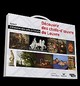 L’histoire des arts à l’école : découvrir les chefs d’œuvre du Louvre
Mallette comprenant 1 guide de l’enseignant (128 pages), 10 posters (format 40 x 60), 4 séries de 30 cartes (format A5) et 1 cédérom
Les œuvres choisies appartiennent au patrimoine français ou européen. Elles permettent de parcourir l’histoire, de l’Antiquité à l’époque contemporaine, et plusieurs domaines artistiques.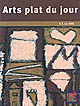 Arts, plat du jour : des pratiques plastiques accessibles au quotidien : 5 à 12 ans
Straub, Patrick ; Accès, 2007
Ouvrage destiné aux enseignants permettant de les aider dans la pratique régulière et diversifiée des arts visuels. Il propose une série de projets à réaliser en classe qui puisent leur source dans des situations ordinaires, dans l’environnement quotidien des enfants.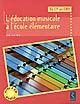 L’éducation musicale à l’école élémentaire
Agnès Matthys ; Retz, 2009
L’ouvrage est composé de trois parties, permettant une approche globale et transversale de la musique. À la découverte du langage musical : cette partie porte sur le son, le rythme et la mélodie, les familles d’instruments ? L’homme et la musique : cette approche vise à créer des liens avec l’histoire et la géographie à travers l’histoire musicale, la découverte de compositeurs d’époques différentes, la sensibilisation au patrimoine européen et mondial de la musique. Contes musicaux : il s’agit ici de réinvestir les découvertes dans des créations de difficultés variées, à jouer et à interpréter.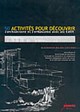 50 activités pour découvrir l’architecture et l’urbanisme avec les CAUE : de l’école au collège. 
Derouet-Besson, Marie-Claude ; CRDP du Midi Pyrénnés, 2007
Cette démarche d’éducation à l’architecture et à l’urbanisme vise à aider chaque élève à maîtriser la dimension spatiale, à comprendre que l’espace est aussi social que physique et matériel, à poser un regard curieux et informé sur son environnement quotidien et son évolution, à devenir un acteur citoyen de l’aménagement du territoire et amateur d’architecture contemporaine, de ville, de paysage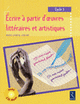 Écrire à partir d’œuvres littéraires et artistiques.
Leblanc, Marie Chantal ; Retz, 2009
Cet ouvrage s’emploie à permettre aux élèves de cycle 3, en veillant à nourrir leur imaginaire, de rédiger des textes à contraintes libératrices qui créent une émulation et une joie d’écrire, conditions d’un apprentissage pour des élèves d’aujourd’hui. Les productions des élèves utilisent des techniques comme le détournement, le pastiche, les contraintes de versification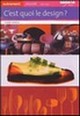 C’est quoi le design ?
Autrement junior, Série arts 4
Les notions et repères proposés permettent d’explorer l’univers du design, avec ses caractéristiques propres, ses acteurs et un aperçu des réalisations les plus marquantes : du tabouret Mezzadro conçu par Achille Castiglioni aux chaises pivotantes de Starck, en passant par les pictogrammes des JO de Tokyo créés par Masuru Katzumie et ceux des Jeux de Munich réalisés par Otl Aicher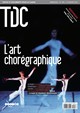 L’art chorégraphique
TDC 988 et TDC école 050
Né en Italie à la Renaissance, l’art chorégraphique occidental, de Louis XIV le roi dansant aux bouleversements de la modernité en passant par le triomphe du ballet romantique, a acquis progressivement son autonomie, jusqu’à devenir un art majeur de la scène contemporaine.